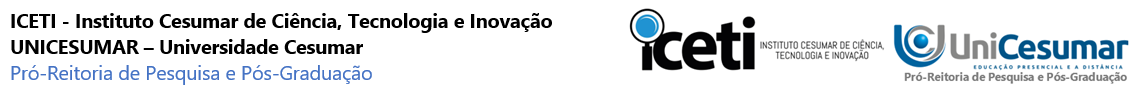 RELATÓRIO PROIND*se necessário, copiar e colar mais linhas*se necessário, pressionar a tecla TAB para inseri mais linhas*se necessário, pressionar a tecla TAB para inseri mais linhasAPÓS LEITURA DAS ORIENTAÇÕES, APAGUE AS INFORMAÇÕES DAQUI PARA BAIXO E INICIE A REDAÇÃO/DIGITAÇÃO DE SEU RELATÓRIOATENÇÃOSiga as orientações abaixo para elaboração do relatório parcial;PROJETOPROJETOPROJETOPROJETOInforme o tipo de relatório:Informe o período de vigência:Informe o título projeto:EQUIPE EXECUTORAEQUIPE EXECUTORAEQUIPE EXECUTORAEQUIPE EXECUTORAEQUIPE EXECUTORAEQUIPE EXECUTORAEQUIPE EXECUTORAEQUIPE EXECUTORAEQUIPE EXECUTORANomeFunçãoTitulaçãoCPF (Exemplo)000000000-00000000000-00000000000-00000000000-00000000000-00000000000-00000000000-00000000000-00RESULTADOS PARCIAIS (oriundos do projeto)QUANTO a Participação em Eventos CientíficosQUANTO a Participação em Eventos CientíficosQUANTO a Participação em Eventos CientíficosQUANTO a Participação em Eventos CientíficosQUANTO a Participação em Eventos CientíficosNome do Evento PeríodoCidade/UFTipo da publicação(Resumo, Resumo Expandido, Artigo)Link da publicaçãoExemplos:Mostra IC22 a 25/10/ 2016Maringá/PRResumo simpleshttp://www.......IX EPCC22 a 25/10/ 2017Maringá/PRResumo Expandidohttp://www.......QUANTO a Publicação em Periódico CientíficoQUANTO a Publicação em Periódico CientíficoQUANTO a Publicação em Periódico CientíficoQUANTO a Publicação em Periódico CientíficoQUANTO a Publicação em Periódico CientíficoNome do Periódico ISSNVolume, Número, AnoTítulo do ArtigoLink da publicaçãoExemplo:Agronegócio e Meio Ambiente2176-9168volume 14,  nº 3, 2021Substratos e doses de fertilizantes...http://www.......EnVIO do relatório pARCIALO relatório parcial do projeto de pesquisa deverá ser elaborado de acordo com as normas abaixo descritas.Este formulário deverá ser postado pelo coordenador, no sistema de submissão de projetos/relatórios, link: https://www.unicesumar.edu.br/presencial/formulario/envio-de-projetos/ no prazo constante no calendário do programa específico.NORMAS PARA ELABORAÇÃO E FORMATAÇÃO DO RELATÓRIO PARCIAL São adotadas, para elaboração do relatório parcial do projeto do PROIND, as normas de documentação da Associação Brasileira de Normas Técnicas (ABNT).O RELATÓRIO DEVERÁ SER DIGITADO NESTE FORMULÁRO, A PARTIR DESTA PÁGINA.O relatório parcial deve ser escrito considerando um mínimo de 8 e um máximo de 20 páginas. Os parágrafos justificados com recuo de 1,25 cm na primeira linha, fonte Arial, tamanho 12, espaçamento entre simples em todo o corpo do texto. As citações superiores a 3 (três) linhas, devem obedecer às normas gráficas para citação da ABNT. Notas de rodapé em fonte Arial, tamanho 8.A ordem dos tópicos do relatório deve ser a seguinte:Título do projeto; Introdução;Objetivos;Metodologia;Resultados parciais;Referências.
- Título e subtítulo do trabalho: deve estar figurado no topo da página, em letras maiúsculas, centralizado, negrito. Após o título, deixar duas linhas em branco.- Texto principal: Deve ser subdividido, no mínimo, em: 1 INTRODUÇÃO, 2 OBJETIVOS, 3 METODOLOGIA e 4 RESULTADOS PARCIAIS E 5 REFÊRENCIAS. O alinhamento do texto deve ser justificado e a primeira linha do parágrafo deve ter recuo de 1,25 cm. Se, porventura, o trabalho utilizar termos em língua estrangeira, estes deverão ser escritos usando o modo itálico, exceto a palavra apud. 
- Referências: Devem ser apresentadas em ordem alfabética, conforme normas técnicas da ABNT (NBR 6023, 2002).